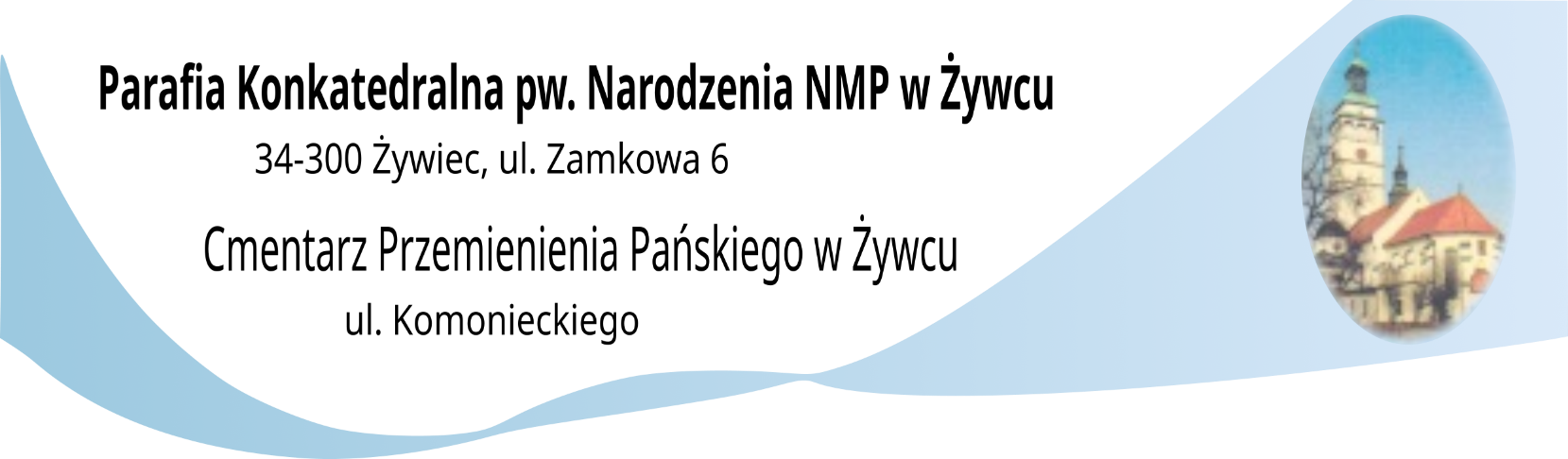 Szanowni Państwo, Pragniemy upamiętnić osoby, które odeszły już do Pana i spoczywają na Cmentarzu Przemienienia Pańskiego w Żywcu, a są wciąż bliskie naszym sercom. Dlatego proponujemy, jeśli Państwo mają taką wolę, wypełnienie tej ankiety. Na jej podstawie zostanie przygotowany życiorys, który po uzyskaniu Państwa akceptacji, zostanie zamieszczony na stronie internetowej Cmentarza Przemienienia Pańskiego.Zapewniamy, że te życiorysy nie będą bez Państwa zgody wykorzystywane do innych celów. Oczywiście obowiązuje pełna dobrowolność. Jeżeli ktoś z Państwa ma jakiekolwiek wątpliwości, to prosimy o kontakt telefoniczny w środę w godzinach od 19:00 do 20:00, nr tel. 606 713 047.Oprócz wypełnienia ankiety, mogą Państwo samodzielnie napisać życiorys, który po konsultacji z Państwem opublikujemy na stronie internetowej Cmentarza Przemienienia Pańskiego.Jeżeli dysponują Państwo fotografią portretową osoby zmarłej, to można ją przekazać w formie papierowej lub elektronicznej wraz z ankietą.Wypełnione ankiety wraz ze zdjęciami prosimy odesłać na e-mail zyciorysy@parafiazywiecka.net lub zostawić w kawiarni Przystań przy ul. Zamkowej 12 w Żywcu.Dziękujemy Państwu za udział w tej inicjatywie.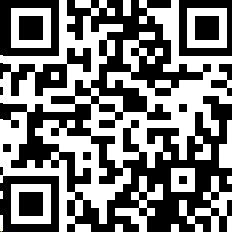 Zespół redakcyjny 
powołany przez 
Księdza Proboszcza 
parafii pw. Narodzenia NMP
Grzegorza GruszeckiegoAnkieta dotycząca osób spoczywających na Cmentarzu Przemienienia Pańskiego w ŻywcuSzanowni Państwo, prosimy o wpisanie tych znanych informacji, które chcieliby Państwo zamieścić w życiorysie. Dziękujemy za wypełnienie ankiety.Dane osoby pochowanej na Cmentarzu Przemienienia Pańskiego:Informacje dotyczące rodziny osoby zmarłej rodziny:Życiorys Miejsca zamieszkania (miejscowości w kolejności chronologicznej):
Wykształcenie: Uczęszczał/a do szkoły w Żywcu 	Szkoły (nazwa i/lub lokalizacja, np. Szkoła Podstawowa nr 1 w Żywcu, Liceum Ogólnokształcące im. Mikołaja Kopernika w Żywcu, Uniwersytet Jagielloński):Zawód (proszę wybrać odpowiedni z listy lub wpisać inny): Inny: Praca (nazwa i/lub lokalizacja, np. branża przedsiębiorstwa/nazwa instytucji, ulica 
i miejscowość): Działalność społeczna, kulturalna, artystyczna, wojskowa, polityczna lub inna (proszę wpisać też odpowiednie organizacje i zajmowane w nich stanowiska):Osiągnięcia, odznaczenia, wyróżnienia:Zaangażowanie w grupach parafialnych:Inne (informacje godne upamiętnienia w życiorysie):
Dane osoby wypełniającej ankietę:Oświadczenia*Dane osoby wypełniającej ankietę nie będą udostępniane. Pozostają wyłącznie do wiadomości Księdza Proboszcza Parafii bądź osób upoważnionych.  Chyba, że co innego zostanie wyraźnie ustalone przez Strony. Państwa dane osobowe będą przetwarzane wyłącznie w zakresie związanym z zebraniem danych do ankiety oraz do kontaktu w związku z przekazanymi treściami. Klauzula informacyjna Na podstawie art. 13 ust.1 i ust. 2 ogólnego Rozporządzenia Parlamentu Europejskiego i Rady UE 2016/679 z dnia 27 kwietnia 2016 r. w sprawie ochrony osób fizycznych w związku z przetwarzaniem danych osobowych i w sprawie swobodnego przepływu takich danych oraz uchylenia dyrektywy 95/46/WE („RODO”) oraz na podstawie  art. 8 ust. 1 Dekretu ogólnego w sprawie ochrony danych osób fizycznych w związku z przetwarzaniem danych osobowych w Kościele katolickim wydanym przez Konferencję Episkopatu Polski w dniu 13 marca 2018r. (dalej jako „Dekret”), informujemy, iż:Administratorem Pani/Pana danych osobowych jest Parafia pw. Narodzenia Najświętszej Marii Panny w Żywcu przy ul. Zamkowej 6; 34-300 Żywiec; NIP: 5531701040. Kontakt z Administratorem Danych Osobowych możliwy jest pod numerem telefonu tel. (33) 861 02 05.W sprawach związanych z przetwarzaniem danych osobowych możliwy jest kontakt z Inspektorem Ochrony Danych Osobowych pod numerem telefonu (33) 822 05 93 lub adresem e-mail: iod@rok.bielsko.pl,Pani/Pana dane osobowe przetwarzane będą w celach: związanych z przetwarzaniem i publikacją życiorysu, na podstawie wyrażonej zgody (art. 6 ust. 1 lit. a) RODO)związanych z wykonywaniem obowiązków prawnych takich jak: archiwizacyjne, na podstawie art. 6 ust. 1 lit. c) RODO;w celu realizacji prawnie uzasadnionych interesów Administratora, w tym w celu obrony przed ewentualnymi roszczeniami lub dochodzenia ewentualnych roszczeń, na podstawie art. 6 ust. 1 lit. f) RODO.Podanie przez Panią/Pana danych osobowych jest dobrowolne, jednak odmowa podania danych uniemożliwiać będzie opublikowanie życiorysu. Dane będą przechowywane przez Administratora przez okres niezbędny do realizacji wyżej określonych celów oraz obowiązków wynikających z poszczególnych przepisów prawa - do momentu wypełnienia przez Administratora niezbędnego obowiązku prawnego ciążącego na nim. W przypadku przetwarzania danych na podstawie wyrażonej zgody - do czasu jej wycofania lub z chwilą jej wycofania dalej archiwizowanie przez okres niezbędny w celu ewentualnego dochodzenia praw i roszczeń.Administrator jest uprawniony do przekazywania Pana/Pani danych osobowych podmiotom trzecim w celu i w zakresie koniecznym do wypełnienia obowiązków wynikających z przepisów prawa, oraz w celu prawidłowego i należytego wykonywania zadań Administratora i w związku z zawartą umową, tj. podmiotom wspierającym Administratora w prowadzonej przez niego działalności: dostawcom usług pocztowych, kurierskich, dostawcom usług prawnych i doradczych, dostawcom usług w zakresie IT).Dane osobowe nie będą przekazywane do państw trzecich/organizacji międzynarodowych.Z zastrzeżeniem ograniczeń wynikających z RODO oraz pozostałych przepisów prawa przysługuje Panu/Pani prawo żądania dostępu do swoich danych osobowych, ich sprostowania, usunięcia lub ograniczenia przetwarzania, a także prawo do przeniesienia danych, prawo do wniesienia sprzeciwu wobec przetwarzania, a także prawo do cofnięcia zgody w dowolnym momencie jeżeli przetwarzanie odbywa się na podstawie wyrażonej przez Państwa zgody.Ponadto informujemy, że przysługuje Panu/Pani prawo wniesienia skargi do organu nadzorczego, gdy w Pana/Pani przekonaniu, przetwarzanie Państwa danych osobowych będzie naruszało przepisy RODO.Pana/Pani dane osobowe nie będą podlegały zautomatyzowanemu procesowi podejmowania decyzji, w tym profilowaniu i w ten sposób nie będą wywoływały skutków prawnych.1. Imiona:2. Nazwisko:3. Lokalizacja grobu (działka, rząd, grób): -  - Dane możesz wyszukać na stronie cmentarza - https://parafiazywiecka.net/e-cmentarz/ 4. Data urodzenia (dzień-miesiąc-rok):5. Miejsce urodzenia:6. Data śmierci (dzień-miesiąc-rok):7. Miejsce śmierci:8. Imię ojca:9. Imię matki:10. Nazwisko panieńskie matki:11. Inni krewni pochowani na Cmentarzu Przemienienia Pańskiego:(imię i nazwisko, stopień pokrewieństwa)20. Imię i nazwisko:21. Powiązanie z osobą, której dotyczy ankieta (np. stopień pokrewieństwa):22. Kontakt tel.:23. E-mail:Ja, niżej podpisany/a wyrażam zgodę, na zamieszczenie życiorysu  na stronie internetowej Cmentarza Przemienienia Pańskiego w Żywcu (https://parafiazywiecka.net/e-cmentarz/).Ja, niżej podpisany/a oświadczam, iż zapoznałem/am się z Regulaminem przekazywania i zamieszczania życiorysów osób zmarłych, dostępnym na stronie internetowej parafii bądź w Kancelarii Parafialnej.Ja, niżej podpisany/a oświadczam, iż wyrażam zgodę na przetwarzanie moich danych osobowych jako osoby wypełniającej ankietę i/lub przekazującej życiorys w celach związanych z jego publikacją i opracowaniem.Data i miejscePodpis, 